                                                                     Формы головы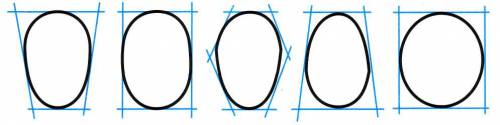                                                                     Мимика лица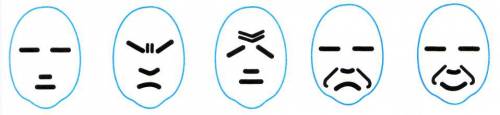                                                               Пропорции лица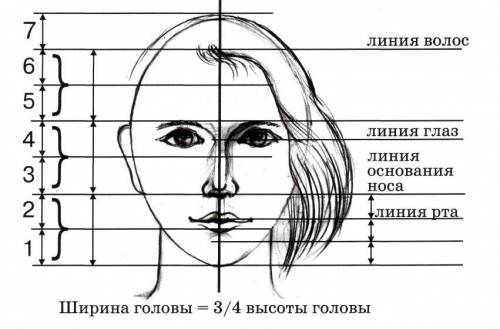 